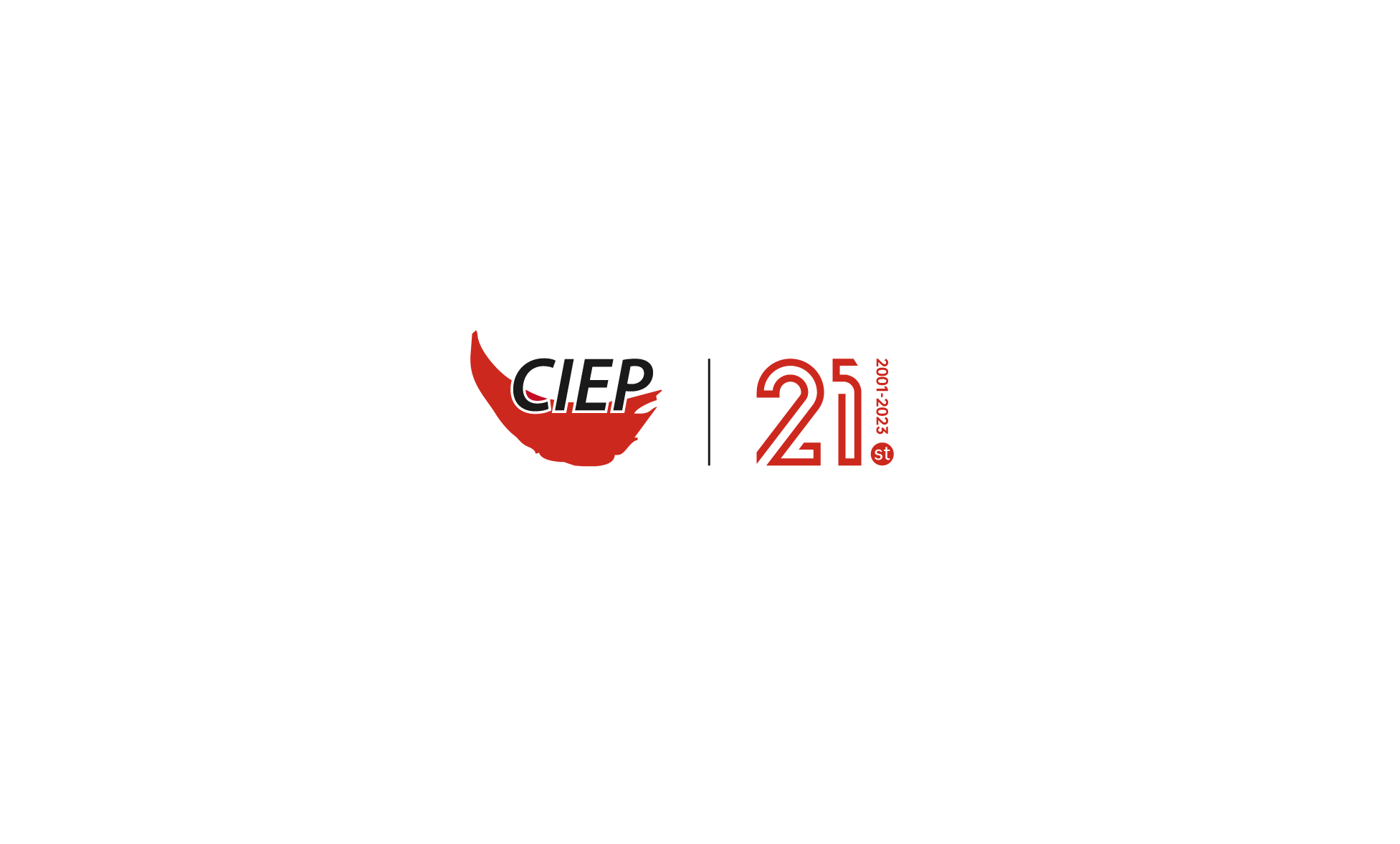 第二十一届中国国际人才交流大会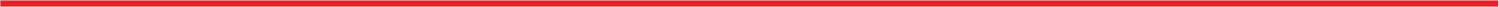 广告申请表本单位决定参加第二十一届中国国际人才交流大会宣传推广项目，并保证提供的广告内容真实、准确，符合《中华人民共和国广告法》，同时无任何知识产权侵权问题，并同意遵守主办机构的规定，服从大会组委会统一安排。    1.申请表作为大会组委会与申请单位间的广告代理合同；2.申请单位须于4月3日前向组委会提供广告设计稿、电子文本；3.广告位安排采取先订先得、规模优先的原则，申请单位须于本申请表正式签订之日起5个工作日内，按组委会指定账号一次性支付上述费用。单位全称电 话单位地址传 真广告项目广告形式规格价格（人民币元）价格（人民币元）备注会刊广告会刊广告会刊广告现场广告现场广告现场广告线上广告线上广告线上广告组委会指定收款账户账  户：深圳国际人才交流中心账  号：1500 0090 9727 58开户行：平安银行股份有限公司深圳分行营业部账  户：深圳国际人才交流中心账  号：1500 0090 9727 58开户行：平安银行股份有限公司深圳分行营业部账  户：深圳国际人才交流中心账  号：1500 0090 9727 58开户行：平安银行股份有限公司深圳分行营业部账  户：深圳国际人才交流中心账  号：1500 0090 9727 58开户行：平安银行股份有限公司深圳分行营业部账  户：深圳国际人才交流中心账  号：1500 0090 9727 58开户行：平安银行股份有限公司深圳分行营业部合同金额大写：    万    仟    佰    拾    元整小写：￥           大写：    万    仟    佰    拾    元整小写：￥           大写：    万    仟    佰    拾    元整小写：￥           大写：    万    仟    佰    拾    元整小写：￥           大写：    万    仟    佰    拾    元整小写：￥           单位：（公章）深圳国际人才交流中心负责人签字：日 期：单位：（公章）深圳国际人才交流中心负责人签字：日 期：申请单位：（公章）负责人签字：日 期：申请单位：（公章）负责人签字：日 期：申请单位：（公章）负责人签字：日 期：申请单位：（公章）负责人签字：日 期：